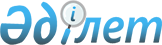 Об утверждении ставок платы за пользование водными ресурсами   поверхностных источников по городу Алматы на 2007 год
					
			Утративший силу
			
			
		
					Решение XXVI сессии Маслихата города Алматы III созыва от 20 ноября 2006 года N 296. Зарегистрировано Департаментом юстиции города Алматы 6 декабря 2006 года за N 721.  Утратило силу в связи с истечением срока действия - письмо Маслихата города Алматы от 16 мая 2008 года N 433



      


Сноска. Утратило силу в связи с истечением срока действия - письмо Маслихата города Алматы от 16 мая 2008 года N 433



      В соответствии со 
 статьей 38 
 Водного Кодекса Республики Казахстан и пункта 1 статьи  
 454 
Кодекса Республики Казахстан "О налогах и других обязательных платежах в бюджет (Налоговый Кодекс)" маслихат города Алматы III-го созыва 

РЕШИЛ:


      1. Утвердить ставки платы за пользование водными ресурсами поверхностных источников по городу Алматы на 2007 год, согласно приложению.

      2. Контроль за исполнением настоящего решения возложить на постоянную комиссию по экологии и вопросам чрезвычайных ситуаций (Биртанов А.Б.) и заместителя акима города Алматы М.Мукашева.

      3. Настоящее решение вступает в силу с 1 января 2007 года. 


      


Председатель




      XXVI-й сессии маслихата 




      города Алматы III-го созыва          К. Ноерманова


Приложение



к решению XXVI-ой сессии



маслихата города Алматы



III-го созыва



от 20 ноября 2006 года N 296


 



Ставки платы






за пользование водными ресурсами поверхностных






источников по городу Алматы на 2007 год



      

Председатель




      XXVI-й сессии маслихата 




      города Алматы III-го созыва          К. Ноерманова


					© 2012. РГП на ПХВ «Институт законодательства и правовой информации Республики Казахстан» Министерства юстиции Республики Казахстан
				
N



п/п

Вид специального водопользования

Единица измерения

Ставки платы

1

Жилищные, эксплуатаци-



онные и коммунальные



услуги

тиын/куб метр

3,94

2

Промышленность, включая теплоэнергетику

тиын/куб метр

10,86

3

Сельское хозяйство

тиын/куб метр

3,12

4

Прудовые хозяйства осуществляющие забор из водных источников

тиын/куб метр

2,96

5

Рыбное хозяйство, потребители производящие отлов рыбы на водных источниках 

тенге/тонна

77, 55

6

Гидроэнергетика

тиын/киловатт час

1,15

7

Водный транспорт

тиын/тонна



километр 

0,33
